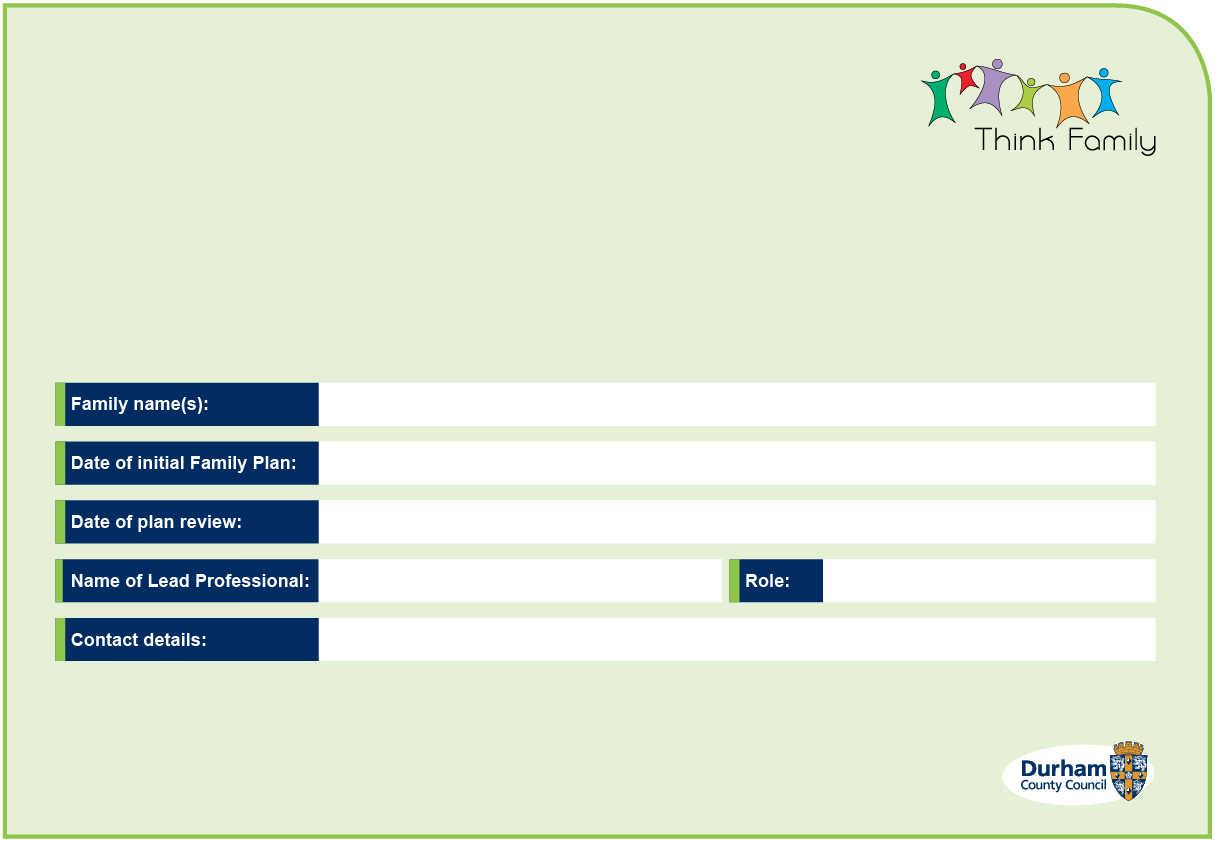 Top of Form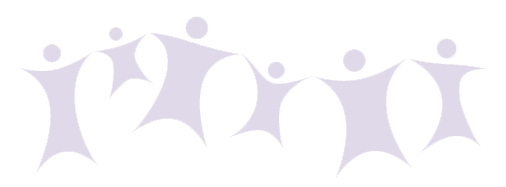 Bottom of FormTo add additional goals please copy and paste above sectionNew PlanWhat needs to happen next?Team around the family:																														        To add in another family member or named professional please  insert row below										Team around the family:																														        To add in another family member or named professional please  insert row below										Team around the family:																														        To add in another family member or named professional please  insert row below										Team around the family:																														        To add in another family member or named professional please  insert row below										Team around the family:																														        To add in another family member or named professional please  insert row below										Name of family memberPosition in family (e.g. mother, son, grandmother)Contact detailsAttended?Contributed if not attended?Yes   				No ☐  		Yes   				No ☐  		Yes   		 		No   		Yes   		 		No   		Yes   		  		No   		Yes   		  		No   		Yes   		  		No   		Yes   		  		No   		Yes   		  		No   		Yes   		  		No   		Yes   		  		No   		Yes   		  		No   		Named ProfessionalTeam/AgencyContact detailsAttended?Contributed if not attended?Yes   				No ☐  		Yes   				No ☐  		Yes   		 		No   		Yes   		 		No   		Yes   		  		No   		Yes   		  		No   		Yes   		  		No   		Yes   		  		No   		Yes ☐  		  		No ☐  		Yes ☐  		  		No ☐  		Yes ☐  		  		No ☐  		Yes ☐  		  		No ☐  		Summary of family outcomes (Things we want to achieve)                                                                                                              To add another outcome below please insert rowSummary of family outcomes (Things we want to achieve)                                                                                                              To add another outcome below please insert rowSummary of family outcomes (Things we want to achieve)                                                                                                              To add another outcome below please insert rowSummary of family outcomes (Things we want to achieve)                                                                                                              To add another outcome below please insert rowSummary of family outcomes (Things we want to achieve)                                                                                                              To add another outcome below please insert rowSummary of family outcomes (Things we want to achieve)                                                                                                              To add another outcome below please insert rowSummary of family outcomes (Things we want to achieve)                                                                                                              To add another outcome below please insert row1.2.3.4.Goal number:Goal number:Family member:Family member:What goal (small change) do we want to achieve?What goal (small change) do we want to achieve?How will we do this?WhoWhenWhat’s been achieved so far? What will happen next?Outcomes achieved   Goal number:Goal number:Family member:Family member:What goal (small change) do we want to achieve?What goal (small change) do we want to achieve?How will we do this?WhoWhenWhat’s been achieved so far? What will happen next?Outcomes achieved   Goal number:Family member:Family member:What goal (small change) do we want to achieve?How will we do this?WhoWhenWhat’s been achieved so far? What will happen next? Outcomes achieved   Goal number:Family member:Family member:What goal (small change) do we want to achieve?How will we do this?WhoWhenWhat’s been achieved so far? What will happen next? Outcomes achieved   Goal number:Family member:Family member:What goal (small change) do we want to achieve?How will we do this?WhoWhenWhat’s been achieved so far? What will happen next? Outcomes achieved   Family Progress Summary 																																																							Family Progress Summary 																																																							Family Progress Summary 																																																							Family Progress Summary 																																																							Family Progress Summary 																																																							Family Progress Summary 																																																							Family Progress Summary 																																																							Family Progress Summary 																																																							To be agreed by members of the Team around the Family and updated at each meeting. (Please review in conjunction with the County Durham Family Outcomes Framework)To be agreed by members of the Team around the Family and updated at each meeting. (Please review in conjunction with the County Durham Family Outcomes Framework)To be agreed by members of the Team around the Family and updated at each meeting. (Please review in conjunction with the County Durham Family Outcomes Framework)To be agreed by members of the Team around the Family and updated at each meeting. (Please review in conjunction with the County Durham Family Outcomes Framework)To be agreed by members of the Team around the Family and updated at each meeting. (Please review in conjunction with the County Durham Family Outcomes Framework)To be agreed by members of the Team around the Family and updated at each meeting. (Please review in conjunction with the County Durham Family Outcomes Framework)To be agreed by members of the Team around the Family and updated at each meeting. (Please review in conjunction with the County Durham Family Outcomes Framework)To be agreed by members of the Team around the Family and updated at each meeting. (Please review in conjunction with the County Durham Family Outcomes Framework)Criteria metCriteria metGood positive changeSome limited changeNo positive change Not needed for this familyOutcomes achievedSource of Evidence(how do we know) EducationEducationCrime/ Anti-Social BehaviourCrime/ Anti-Social BehaviourEmployment/NEETEmployment/NEETDomestic AbuseDomestic AbuseChild who needs helpChild who needs helpHealth NeedsHealth NeedsOtherOtherOtherOtherOtherOther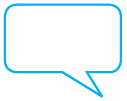 Goal number:Family member:Family member:What goal (small change) do we want to achieve?How will we do this?WhoWhenWhat’s been achieved so far? What will happen next? Outcomes Achieved Goal number:Family member:Family member:What goal (small change) do we want to achieve?How will we do this?WhoWhenWhat’s been achieved so far? What will happen next? Outcomes Achieved Goal number:Family member:Family member:What goal (small change) do we want to achieve?How will we do this?WhoWhenWhat’s been achieved so far? What will happen next? Outcomes Achieved Goal number:Family member:Family member:What goal (small change) do we want to achieve?How will we do this?WhoWhenWhat’s been achieved so far? What will happen next? Outcomes Achieved Goal number:Family member:Family member:What goal (small change) do we want to achieve?How will we do this?WhoWhenWhat’s been achieved so far? What will happen next? Outcomes Achieved Goal number:Family member:Family member:What goal (small change) do we want to achieve?How will we do this?WhoWhenWhat’s been achieved so far? What will happen next? Outcomes Achieved The Family Plan will be revised and shared with family and TAF membersThe Family Plan will be revised and shared with family and TAF membersBy Who:When:Family Plan continues to be reviewed (please enter review/Team around the Family review date)Family Plan continues to be reviewed (please enter review/Team around the Family review date)Family Plan continues to be reviewed (please enter review/Team around the Family review date)Date:Undertake Engaging Families ToolkitUndertake Engaging Families ToolkitReason:Reason:EscalationDate:Reason:Reason:De-escalationDate:Reason:Reason:Change of lead professional:Change of lead professional:Reason:Reason:All goals and outcomes achieved, case closureAll goals and outcomes achieved, case closureDate:Date:Declaration of outcomes to Think Family Team: Declaration of outcomes to Think Family Team: Declaration of outcomes to Think Family Team: Date:Signature of Lead Professional:Signature of Lead Professional:Signature of Lead Professional:Date:Signature Parent/Carer: Signature Parent/Carer: Signature Parent/Carer: Date:Signature Young Person (if appropriate):Signature Young Person (if appropriate):Signature Young Person (if appropriate):Date:Name and signature of Manager:Name and signature of Manager:Name and signature of Manager:Date: